OGŁOSZENIE O ROZPOCZĘCIU KONSULTACJI W RAMACH OPRACOWYWANIASTRATEGII ROZWOJU DLA GMINY PACANÓW NA LATA 2016- 2026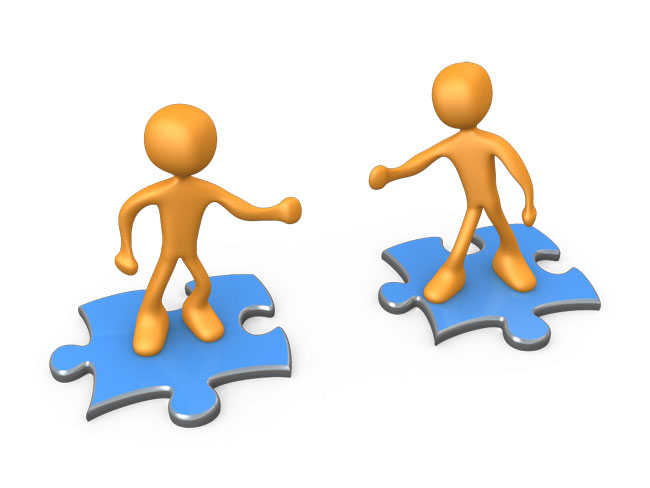 Szanowni Państwo! 	W związku z pracami nad opracowaniem Strategii Rozwoju dla Gminy Pacanów na lata 2016 ‐ 2026, zwracamy się do Państwa z prośbą o wypełnienie poniższej ankiety. Państwa udział pozwoli nam na rozpoznanie kluczowych problemów gminy i położenie, w tworzonym właśnie dokumencie, szczególnego nacisku  na rzeczywiste potrzeby społeczno ‐ gospodarcze jej mieszkańców. Licząc na współpracę zapewniamy jednocześnie, że ankieta jest anonimowa, a jej wyniki będą podawane wyłącznie w formie zbiorczej.  Wypełnione ankiety można składać do 31.10.2016 r. w sekretariacie  Urzędu Gminy Pacanów lub przesyłać pocztą na adres Future Green Innovations S.A. ul. Podole 60, skr. 62, 30-394 Kraków, lub mailem na adres biuro@greenfuture-projekt.pl.